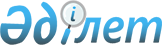 О внесении изменений и дополнений в решение маслихата от 12 декабря 2016 года № 69 "Об утверждении Правил оказания социальной помощи, установления размеров и определения перечня отдельных категорий нуждающихся граждан"
					
			Утративший силу
			
			
		
					Решение маслихата Карасуского района Костанайской области от 18 апреля 2019 года № 315. Зарегистрировано Департаментом юстиции Костанайской области 22 апреля 2019 года № 8365. Утратило силу решением маслихата Карасуского района Костанайской области от 2 сентября 2020 года № 425
      Сноска. Утратило силу решением маслихата Карасуского района Костанайской области от 02.09.2020 № 425 (вводится в действие по истечении десяти календарных дней после дня его первого официального опубликования).
      В соответствии со статьей 6 Закона Республики Казахстан от 23 января 2001 года "О местном государственном управлении и самоуправлении в Республике Казахстан" Карасуский районный маслихат РЕШИЛ:
      1. Внести в решение маслихата "Об утверждении Правил оказания социальной помощи, установления размеров и определения перечня отдельных категорий нуждающихся граждан" от 12 декабря 2016 года № 69 (опубликовано 11 января 2017 года в Эталонном контрольном банке нормативных правовых актов Республики Казахстан, зарегистрировано в Реестре государственной регистрации нормативных правовых актов под № 6760) следующие изменения и дополнения:
      в Правилах оказания социальной помощи, установления размеров и определения перечня отдельных категорий нуждающихся граждан, утвержденных указанным решением:
      подпункт 1) пункта 2 изложить в новой редакции:
      "1) Государственная корпорация "Правительство для граждан" (далее – уполномоченная организация) – юридическое лицо, созданное по решению Правительства Республики Казахстан для оказания государственных услуг, услуг по выдаче технических условий на подключение к сетям субъектов естественных монополий и услуг субъектов квазигосударственного сектора в соответствии с законодательством Республики Казахстан, организации работы по приему заявлений на оказание государственных услуг, услуг по выдаче технических условий на подключение к сетям субъектов естественных монополий, услуг субъектов квазигосударственного сектора и выдаче их результатов услугополучателю по принципу "одного окна", а также обеспечения оказания государственных услуг в электронной форме, осуществляющее государственную регистрацию прав на недвижимое имущество по месту его нахождения;";
      пункт 2 дополнить подпунктом 1-1) следующего содержания:
      "1-1) памятные даты – события, имеющие общенародное историческое, духовное, культурное значение и оказавшие влияние на ход истории Республики Казахстан;";
      пункт 3 изложить в новой редакции:
      "3. Для целей настоящих Правил под социальной помощью понимается помощь, предоставляемая местным исполнительным органом в денежной форме отдельным категориям нуждающихся граждан (далее – получатели) в случае наступления трудной жизненной ситуации, а также к памятной дате и праздничному дню.";
      пункт 4 изложить в новой редакции:
      "4. Памятной датой является День вывода советских войск из Афганистана – 15 февраля, праздничным днем является День Победы – 9 мая.";
      абзац первый пункта 7 изложить в новой редакции:
      "7. Единовременная социальная помощь оказывается следующим гражданам, оказавшимся в трудной жизненной ситуации, а также отдельным категориям граждан к памятной дате и праздничному дню:";
      в подпункте 9) пункта 7 на казахском языке слово "көрсетіледі" исключить, текст на русском языке не меняется;
      пункт 7 дополнить подпунктом 10) следующего содержания:
      "10) военнообязанным, призывавшимся на учебные сборы и направлявшимся в Афганистан в период ведения боевых действий, военнослужащим автомобильных батальонов, направлявшимся в Афганистан для доставки грузов в эту страну в период ведения боевых действий, военнослужащим летного состава, совершавшим вылеты на боевые задания в Афганистан с территории бывшего Союза Советских Социалистических Республик, рабочим и служащим, обслуживавшим советский воинский контингент в Афганистане, получившим ранения, контузии или увечья, либо награжденным орденами и медалями бывшего Союза Советских Социалистических Республик за участие в обеспечении боевых действий, военнослужащим, ставшими инвалидами вследствие ранения, контузии, увечья, полученных при защите бывшего Союза Советских Социалистических Республик, при исполнении иных обязанностей воинской службы или вследствие заболевания при прохождении воинской службы в Афганистане, где велись боевые действия, а также семьям военнослужащих, погибших (пропавших без вести) или умерших вследствие ранения, контузии, увечья, заболевания, полученных в период боевых действий в Афганистане в размере 30 месячных расчетных показателей.";
      пункт 11 изложить в новой редакции:
      "11. Социальная помощь к памятной дате и праздничному дню оказывается по списку, утверждаемому местным исполнительным органом по представлению уполномоченной организации либо иных организаций без истребования заявлений от получателей.".
      2. Настоящее решение вводится в действие по истечении десяти календарных дней после дня его первого официального опубликования и распространяется на отношения, возникшие с 15 февраля 2019 года.
					© 2012. РГП на ПХВ «Институт законодательства и правовой информации Республики Казахстан» Министерства юстиции Республики Казахстан
				